SST.  Nr 15  D – 05.03.01    „Nawierzchnia z kostki kamiennej”1. WSTĘPPrzedmiot SSTPrzedmiotem niniejszej szczegółowej specyfikacji technicznej (SST) są wymagania ogólne dotyczące wykonania i odbioru robót związanych z wykonywaniem nawierzchni z kostki kamiennej na zadaniu Przebudowa drogi gminnej w m. Jazy.Zakres stosowania SSTSzczegółowa specyfikacja techniczna (SST)  jest dokumentem przetargowym i kontraktowy przy zlecaniu i realizacji robót  wymienionych w pkt. 1.1..Zakres robót objętych SSTUstalenia zawarte w niniejszej specyfikacji dotyczą zasad prowadzenia robót związanych z wykonywaniem nawierzchni z kostki kamiennej i obejmują:.roboty wymienione w przedmiarze robót – cz. II poz. 40.  Określenia podstawowe1.4.1. Nawierzchnia twarda ulepszona - nawierzchnia bezpylna i dostatecznie równa, przystosowana do szybkiego ruchu samochodowego.1.4.2. Nawierzchnia kostkowa - nawierzchnia, której warstwa ścieralna jest wykonana z kostek kamiennych.1.4.3. Pozostałe określenia podstawowe są zgodne z obowiązującymi, odpowiednimi polskimi normami i z definicjami podanymi w SST D-00.00.00 „Wymagania ogólne” pkt 1.4.1.5. Ogólne wymagania dotyczące robótOgólne wymagania dotyczące robót podano w SST D-00.00.00 „Wymagania ogólne” pkt 1.5.2. MATERIAŁY2.1. Ogólne wymagania dotyczące materiałówOgólne wymagania dotyczące materiałów, ich pozyskiwania i składowania, podano w SST D-00.00.00 „Wymagania ogólne” pkt 2.2.2. Kamienna kostka drogowa2.2.1. KlasyfikacjaKamienna kostka drogowa wg PN-B-11100 [8] jest stosowana do budowy nawierzchni z kostki kamiennej wg PN-S-06100 [11] oraz do budowy nawierzchni z kostki kamiennej nieregularnej wg PN-S-96026 [12]W zależności od kształtów rozróżnia się trzy typy kostki:regularną,rzędową,nieregularną.Rozróżnia się dwa rodzaje kostki regularnej: normalną i łącznikową. W zależności od jakości surowca skalnego użytego do wyrobu kostki rozróżnia się dwie klasy kostki: I, II.W zależności od dokładności wykonania rozróżnia się trzy gatunki kostki: 1, 2, 3.W zależności od wymiaru zasadniczego - wysokości kostki, rozróżnia się następujące wielkości (cm):kostka regularna i rzędowa - 12, 14, 16 i 18,kostka nieregularna - 5, 6, 8 i 10.2.2.2. WymaganiaSurowcem do wyrobu kostki kamiennej są skały magmowe, osadowe i przeobrażone. Wymagane cechy fizyczne i wytrzymałościowe przedstawia tablica 1.Tablica 1. Wymagane cechy fizyczne i wytrzymałościowe dla kostki kamiennej2.2.3. Kształt i wymiary kostki regularnej	Kostka regularna normalna powinna mieć kształt sześcianu.	Kostka regularna łącznikowa powinna mieć kształt prostopadłościanu.	Kształt kostki regularnej normalnej i łącznikowej przedstawia rysunek 1.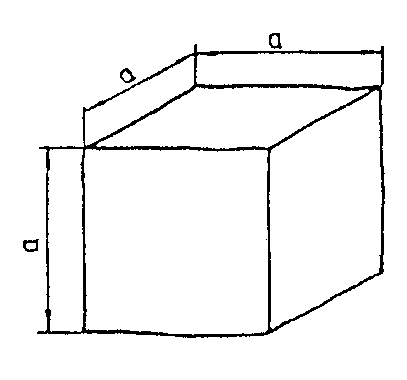 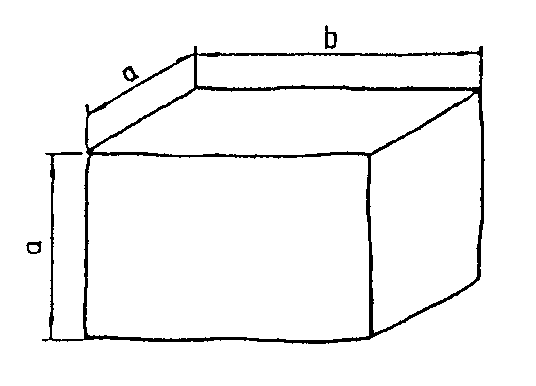 		A - normalna				B - łącznikowaRysunek 1. Kształt kostki regularnej normalnej i łącznikowej	Wymagania dotyczące wymiarów kostki regularnej normalnej i łącznikowej przedstawia tablica 2.Tablica 2. Wymiary kostki regularnej normalnej i łącznikowej oraz dopuszczalne odchyłkiKrawędzie co najmniej jednej powierzchni kostki gatunku 1 powinny być bez uszkodzeń. Pozostałe krawędzie kostki mogą mieć uszkodzenie długości nie większej niż pół wymiaru wysokości kostki (a), natomiast łączna ich długość nie powinna przekraczać wymiaru wysokości kostki (a).Kostki gatunku 2 i 3 mogą mieć uszkodzenia krawędzi powierzchni czołowej o długości nie większej niż pół wymiaru wysokości kostki (a), natomiast łączna ich długość nie powinna przekraczać wielkości wymiaru wysokości kostki (a).Uszkodzenia któregokolwiek z naroży kostki gatunku 1 i naroży powierzchni górnej (czoła) kostki gatunku 2 i 3 są niedopuszczalne.Szerokość lub głębokość uszkodzenia krawędzi lub naroży nie powinna być większa niż 0,6 cm.2.2.4. Kształt i wymiary kostki rzędowejKostka rzędowa powinna mieć kształt zbliżony do prostopadłościanu o równoległej powierzchni dolnej do górnej. Cała bryła kostki powinna mieścić się w prostopadłościanie zbudowanym na powierzchni górnej jako podstawie.Kształt kostki rzędowej przedstawia rysunek 2.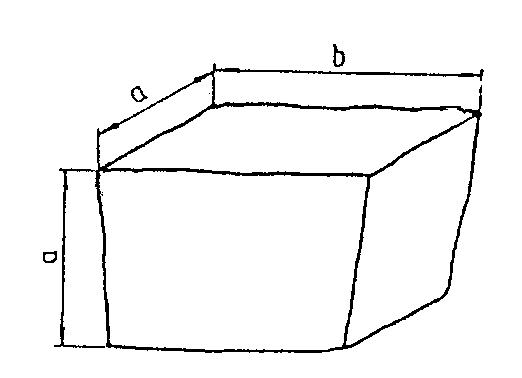 Rysunek 2. Kształt kostki rzędowejWymagania dotyczące wymiarów kostki rzędowej przedstawia tablica 3.Uszkodzenia krawędzi i naroży kostki powinny być nie większe niż podane dla gatunku 2 i 3 kostki regularnej.Szerokość lub głębokość uszkodzenia krawędzi lub naroży nie powinna być większa niż 0,6 cm.Tablica 3. Wymiary kostki rzędowej oraz dopuszczalne odchyłki2.2.5. Kształt i wymiary kostki nieregularnejKostka nieregularna powinna mieć kształt zbliżony do prostopadłościanu. Kształt kostki nieregularnej przedstawia rysunek 3.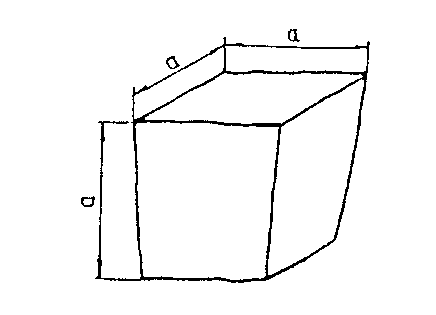 Rysunek 3. Kształt kostki nieregularnejWymagania dotyczące wymiarów kostki nieregularnej przedstawia tablica 4.Uszkodzenie krawędzi powierzchni górnej (czoła) oraz ich szerokość i głębokość nie powinny być większe niż podane dla gatunku 2 i 3 kostki regularnej.Dopuszcza się uszkodzenie jednego naroża powierzchni górnej kostki o głębokości nie większej niż 0,6 cm.Tablica 4. Wymiary kostki nieregularnej oraz dopuszczalne odchyłki2.3. KrawężnikiKrawężniki betonowe uliczne i drogowe stosowane do obramowania nawierzchni kostkowych, powinny odpowiadać wymaganiom wg BN-80/6775-03/04 [17] i wg BN-80/6775-03/01 [16].Wykonanie krawężników betonowych - ulicznych i wtopionych, powinno być zgodne z OST D-08.01.01 „Krawężniki betonowe”.Krawężniki kamienne stosowane do obramowania nawierzchni kostkowych (na drogach zamiejskich), powinny odpowiadać wymaganiom wg BN-66/6775-01 [15].Wykonanie krawężników kamiennych powinno odpowiadać wymaganiom podanym w OST D-08.01.02 „Krawężniki kamienne”.2.4. CementCement stosowany do podsypki i wypełnienia spoin powinien być cementem portlandzkim klasy 32,5, odpowiadający wymaganiom PN-B-19701 [9].Transport i przechowywanie cementu powinny być zgodne z BN-88/6731-08 [13].2.5. KruszywoKruszywo na podsypkę i do wypełniania spoin powinno odpowiadać wymaganiom normy PN-B-06712 [7]. Na podsypkę stosuje się mieszankę kruszywa naturalnego o frakcji od 0 do 8 mm, a do zaprawy cementowo-piaskowej o frakcji od 0 do 4 mm.Zawartość pyłów w kruszywie na podsypkę cementowo-żwirową i do zaprawy cementowo-piaskowej nie może przekraczać 3%, a na podsypkę żwirową - 8%.Kruszywo należy przechowywać w warunkach zabezpieczających je przed zanieczyszczeniem oraz zmieszaniem z kruszywami innych klas, gatunków, frakcji (grupy frakcji).Pozostałe wymagania i badania wg PN-B-06712 [7].2.6. WodaWoda stosowana do podsypki i zaprawy cementowo-piaskowej, powinna odpowiadać wymaganiom PN-B-32250 [10]. Powinna to być woda „odmiany 1”.Badania wody należy wykonywać:w przypadku nowego źródła poboru wody,w przypadku podejrzeń dotyczących zmiany parametrów wody, np. zmętnienia, zapachu, barwy.2.7. Masa zalewowaMasa zalewowa do wypełniania spoin i szczelin dylatacyjnych w nawierzchniach z kostki kamiennej powinna być stosowana na gorąco i odpowiadać wymaganiom normy BN-74/6771-04 [14] lub aprobaty technicznej.3. Sprzęt3.1. Ogólne wymagania dotyczące sprzętuOgólne wymagania dotyczące sprzętu podano w SST D-00.00.00 „Wymagania ogólne” pkt 3.3.2. Sprzęt do wykonania nawierzchni z kostki kamiennejWykonawca przystępujący do wykonania nawierzchni z kostek kamiennych powinien wykazać się możliwością korzystania z następującego sprzętu:betoniarki, do wytwarzania betonu i zapraw oraz przygotowywania podsypki cementowo-piaskowej,ubijaków ręcznych i mechanicznych, do ubijania kostki,wibratorów płytowych i lekkich walców wibracyjnych, do ubijania kostki po pierwszym ubiciu ręcznym.4. TRANSPORT4.1. Ogólne wymagania dotyczące transportuOgólne wymagania dotyczące transportu podano w SST D-00.00.00 „Wymagania ogólne” pkt 4.4.2. Transport materiałów4.2.1. Transport kostek kamiennychKostki kamienne przewozi się dowolnymi środkami transportowymi. Kostkę regularną i rzędową należy układać na podłodze obok siebie tak, aby wypełniła całą powierzchnię środka transportowego. Na tak ułożonej warstwie należy bezpośrednio układać następne warstwy.Kostkę nieregularną przewozi się luźno usypaną. Ładowanie ręczne kostek regularnych i rzędowych powinno być wykonywane bez rzucania. Przy użyciu przenośników taśmowych, kostki regularne i rzędowe powinny być podawane i odbierane ręcznie.Kostkę regularną i rzędową należy ustawiać w stosy. Kostkę nieregularną można składować w pryzmach. Wysokość stosu lub pryzm nie powinna przekraczać 1 m.4.2.2.  Transport kruszywaKruszywo można przewozić dowolnymi środkami transportowymi w warunkach zabezpieczających je przed rozsypywaniem i zanieczyszczeniem.5. WYKONANIE ROBÓT5.1. Ogólne zasady wykonania robótOgólne zasady wykonania robót podano w SST D-00.00.00 „Wymagania ogólne” pkt 5.5.2. Przygotowanie podbudowyJeżeli w dokumentacji projektowej lub SST przewidziano wykonanie nawierzchni z kostki kamiennej na podbudowie np. z chudego betonu, gruntu stabilizowanego cementem, tłucznia itp. to warunki wykonania podbudowy powinny odpowiadać wymaganiom zawartym w odpowiednich OST:D-04.06.01   Podbudowa z chudego betonu,D-04.05.01   Podbudowa z gruntu lub kruszywa stabilizowanego cementem,D-04.04.04   Podbudowa z tłucznia kamiennego.5.3. Obramowanie nawierzchniDo obramowania nawierzchni kostkowych stosuje się krawężniki betonowe uliczne, betonowe drogowe i kamienne drogowe, odpowiadające wymaganiom norm wymienionych w pkt 2.3.Rodzaj obramowania nawierzchni powinien być zgodny z dokumentacją projektową, SST lub wskazaniami Inżyniera. Ustawienie krawężników powinno być zgodne z wymaganiami zawartymi w OST D-08.01.01 „Krawężniki betonowe” lub SST D-08.01.02 „Krawężniki kamienne”.5.4. PodsypkaDo wykonania nawierzchni z kostki kamiennej można stosować jeden z następujących rodzajów podsypki:podsypka cementowo-żwirowa, cementowo-piaskowa,podsypka bitumiczno-żwirowa,podsypka żwirowa lub piaskowa.Rodzaj zastosowanej podsypki powinien być zgodny z dokumentacją projektową, SST lub wskazaniami Inżyniera. Wymagania dla materiałów stosowanych na podsypkę powinny być zgodne z pkt 2 niniejszej OST oraz z PN-S-96026 [12].Grubość podsypki powinna być zgodna z dokumentacją projektową i SST.Współczynnik wodnocementowy dla podsypki cementowo-piaskowej lub cementowo-żwirowej, powinien wynosić od 0,20 do 0,25, a wytrzymałość na ściskanie  R7 = 10 MPa, R28 = 14 MPa. Podsypka bitumiczno-żwirowa powinna być wykonana ze żwiru odpowiadającego wymaganiom PN-S-96026 [12], zmieszanego z emulsją asfaltową szybkorozpadową w ilości od 10 do 12% ciężaru kruszywa, spełniającą wymagania określone w WT.EmA-94 [19].5.5. Układanie nawierzchni z kostki kamiennej5.5.1. Układanie kostki nieregularnejKostkę można układać w różne desenie:deseń rzędowy prosty, który uzyskuje się przez układanie kostki rzędami prostopadłymi do osi drogi,deseń rzędowy ukośny, który otrzymuje się przez układanie kostki rzędami pod kątem 45o do osi drogi,deseń w jodełkę, który otrzymuje się przez układanie kostki pod kątem 45o w przeciwne strony na każdej połowie jezdni,deseń łukowy, który otrzymuje się przez układanie kostki w kształcie łuku lub innych krzywych.Deseń nawierzchni z kostki kamiennej nieregularnej powinien być dostosowany do wielkości kostki. Przy różnych wymiarach kostki, zaleca się układanie jej w formie desenia łukowego, który poza tym nie wymaga przycinania kostek przy krawężnikach.Szerokość spoin między kostkami nie powinna przekraczać 12 mm. Spoiny w sąsiednich rzędach powinny się mijać co najmniej o 1/4 szerokości kostki.Kostka użyta do układania nawierzchni powinna być jednego gatunku i z jednego rodzaju skał. Dla rozgraniczenia kierunków ruchu na jezdni, powinien być ułożony pas podłużny z jednego lub dwóch rzędów kostek o odmiennym kolorze.5.5.2. Układanie kostki regularnejKostka regularna może być układana:w rzędy poprzeczne, prostopadłe do osi drogi,w rzędy ukośne, pod kątem 45o do osi drogi,w jodełkę.Deseń nawierzchni z kostki regularnej powinien być dostosowany do wymiarów kostki. Kostki duże o wysokości kostki od 16 do 18 cm powinny być układane w rzędy poprzeczne. Kostki średnie o wysokości od 12 do 14 cm oraz kostki małe, o wysokości od 8 do 10 cm, mogą być układane w rzędy poprzeczne, w rzędy ukośne lub w jodełkę. Układanie kostek przy krawężnikach wymaga stosowania kostek regularnych łącznikowych dla uzyskania mijania się spoin w kierunku podłużnym.Warunki układania kostki rzędowej są takie same jak dla kostki regularnej.Kostkę rzędową układa się w rzędy poprzeczne prostopadłe do osi drogi. Dopuszcza się układanie kostek w rzędy ukośne lub jodełkę.5.5.3. Szczeliny dylatacyjneSzczeliny dylatacyjne poprzeczne należy stosować w nawierzchniach z kostki na zaprawie cementowej w odległości od 10 do 15 m oraz w takich miejscach, w których występuje dylatacja podbudowy lub zmiana sztywności podłoża.Szczeliny podłużne należy stosować przy ściekach na jezdniach wszelkich szerokości oraz pośrodku jezdni, jeżeli szerokość jej przekracza 10 m lub w przypadku układania nawierzchni połową szerokości jezdni. Przy układaniu nawierzchni z kostki na podbudowie betonowej - na podsypce cementowo-żwirowej z zalaniem spoin zaprawą cementowo-piaskową, szczeliny dylatacyjne warstwy jezdnej należy wykonywać nad szczelinami podbudowy. Szerokość szczelin dylatacyjnych powinna wynosić od 8 do 12 mm.5.5.4. Warunki przystąpienia do robótKostkę na zaprawie cementowo-piaskowej i cementowo-żwirowej można układać bez środków ochronnych przed mrozem, jeżeli temperatura otoczenia jest +5oC lub wyższa. Nie należy układać kostki w temperaturze 0oC lub niższej. Jeżeli w ciągu dnia temperatura utrzymuje się w granicach od 0 do +5oC, a w nocy spodziewane są przymrozki, kostkę należy zabezpieczyć przez nakrycie materiałem o złym przewodnictwie cieplnym. Świeżo wykonaną nawierzchnię na podsypce cementowo-żwirowej należy chronić w sposób podany w PN-B-06251 [6].5.5.5. Ubijanie kostkiSposób ubijania kostki powinien być dostosowany do rodzaju podsypki oraz materiału do wypełnienia spoin.Kostkę na podsypce żwirowej lub piaskowej przy wypełnieniu spoin żwirem lub piaskiem należy ubijać trzykrotnie.Pierwsze ubicie ma na celu osadzenie kostek w podsypce i wypełnienie dolnych części spoin materiałem z podsypki. Obniżenie kostki w czasie pierwszego ubijania powinno wynosić od 1,5 do 2,0 cm.Ułożoną nawierzchnię z kostki zasypuje się mieszaniną piasku i żwiru o uziarnieniu od 0 do 4 mm, polewa wodą i szczotkami wprowadza się kruszywo w spoiny. Po wypełnieniu spoin trzeba nawierzchnię oczyścić szczotkami, aby każda kostka była widoczna, po czym należy przystąpić do ubijania.Ubijanie kostek wykonuje się ubijakami stalowymi o ciężarze około 30 kg, uderzając ubijakiem każdą kostkę oddzielnie. Ubijanie w przekroju poprzecznym prowadzi się od krawężnika do środka jezdni.Drugie ubicie należy poprzedzić uzupełnieniem spoin i polać wodą.	Trzecie ubicie ma na celu doprowadzenie nawierzchni kostkowej do wymaganego przekroju poprzecznego i podłużnego jezdni. Zamiast trzeciego ubijania można stosować wałowanie walcem o masie do 10 t - najpierw w kierunku podłużnym, postępując od krawężników w kierunku osi, a następnie w kierunku poprzecznym.Kostkę na podsypce żwirowo-cementowej przy wypełnianiu spoin zaprawą cementowo-piaskową, należy ubijać dwukrotnie.Pierwsze mocne ubicie powinno nastąpić przed zalaniem spoin i spowodować obniżenie kostek do wymaganej niwelety.Drugie - lekkie ubicie, ma na celu doprowadzenie ubijanej powierzchni kostek do wymaganego przekroju poprzecznego jezdni. Drugi ubicie następuje bezpośrednio po zalaniu spoin zaprawą cementowo-piaskową. Zamiast drugiego ubijania można stosować wibratory płytowe lub lekkie walce wibracyjne.Kostkę na podsypce żwirowej przy wypełnieniu spoin masą zalewową należy ubijać trzykrotnie. Spoiny zalewa się po całkowitym trzykrotnym ubiciu nawierzchni.Kostki, które pękną podczas ubijania powinny być wymienione na całe. Ostatni rząd kostek na zakończenie działki roboczej, przy ubijaniu należy zabezpieczyć przed przesunięciem za pomocą np. belki drewnianej umocowanej szpilkami stalowymi w podłożu.5.5.6. Wypełnienie spoinZaprawę cementowo-piaskową można stosować przy nawierzchniach z kostki każdego typu układanej na podsypce cementowo-żwirowej. Bitumiczną masę zalewową należy stosować przy nawierzchniach z kostki nieregularnej układanej na podsypce bitumiczno-żwirowej, żwirowej lub piaskowej. Wypełnienie spoin piaskiem można stosować przy nawierzchniach z kostki nieregularnej układanej na podsypce żwirowej lub piaskowej.Wypełnienie spoin zaprawą cementowo-piaskową powinno być wykonane z zachowaniem następujących wymagań:piasek powinien odpowiadać wymaganiom wg pkt 2.5,cement powinien odpowiadać wymaganiom wg pkt 2.4,wytrzymałość zaprawy na ściskanie powinna wynosić nie mniej niż 30 MPa,przed rozpoczęciem zalewania kostka powinna być oczyszczona i dobrze zwilżona wodą z dodatkiem 1% cementu w stosunku objętościowym,głębokość wypełnienia spoin zaprawą cementowo-piaskową powinna wynosić około              5 cm,zaprawa cementowo-piaskowa powinna całkowicie wypełnić spoiny i tworzyć monolit z kostką.Wypełnienie spoin masą zalewową powinno być wykonane z zachowaniem następujących wymagań:masa zalewowa powinna odpowiadać wymaganiom wg pkt 2.7,spoiny przed zalaniem masą zalewową powinny być suche i dokładnie oczyszczone na głębokość około 5 cm,bezpośrednio przed zalaniem masa powinna być podgrzana do temperatury od 150 do 180oC,masa powinna dokładnie wypełniać spoiny i wykazywać dobrą przyczepność do kostek.Wypełnianie spoin przez zamulanie piaskiem powinno być wykonane z zachowaniem następujących wymagań:piasek powinien odpowiadać wymaganiom wg pkt 2.5,w czasie zamulania piasek powinien być obficie polewany wodą, aby wypełnił całkowicie spoiny.5.6. Pielęgnacja nawierzchniSposób pielęgnacji nawierzchni zależy od rodzaju wypełnienia spoin i od rodzaju podsypki.Pielęgnacja nawierzchni kostkowej, której spoiny są wypełnione zaprawą cementowo-piaskową polega na polaniu nawierzchni wodą w kilka godzin po zalaniu spoin i utrzymaniu jej w stałej wilgotności przez okres jednej doby. Następnie nawierzchnię należy przykryć piaskiem i utrzymywać w stałej wilgotności przez okres 7 dni. Po upływie od 2 do 3 tygodni - w zależności od warunków atmosferycznych, nawierzchnię należy oczyścić dokładnie z piasku i można oddać do ruchu.Nawierzchnia kostkowa, której spoiny zostały wypełnione masą zalewową, może być oddana do ruchu bezpośrednio po wykonaniu, bez czynności pielęgnacyjnych.Nawierzchnia kostkowa, której spoiny zostały wypełnione piaskiem i pokryte warstwą piasku, można oddać natychmiast do ruchu. Piasek podczas ruchu wypełnia spoiny i po kilku dniach pielęgnację nawierzchni można uznać za ukończoną.6. KONTROLA JAKOŚCI ROBÓT6.1. Ogólne zasady kontroli jakości robótOgólne zasady kontroli jakości robót podano w SST D-00.00.00 „Wymagania ogólne” pkt 6.6.2. Badania przed przystąpieniem do robótRodzaj i zakres badań dla kostek kamiennych powinien być zgodny z wymaganiami wg PN-B-11100 [8].Badanie zwykłe obejmuje sprawdzenie cech zewnętrznych i dopuszczalnych odchyłek, podanych w tablicach 2, 3, 4. Badanie pełne obejmuje zakres badania zwykłego oraz sprawdzenie cech fizycznych i wytrzymałościowych podanych w tablicy 1.W skład partii przeznaczonej do badań powinny wchodzić kostki jednakowego typu, rodzaju klasy i wielkości. Wielkość partii nie powinna przekraczać 500 ton kostki.Z partii przeznaczonej do badań należy pobrać w sposób losowy próbkę składającą się z kostek drogowych w liczbie:do badania zwykłego: 40 sztuk,do badania cech podanych w tablicy 1: 6 sztuk.Badania zwykłe należy przeprowadzać przy każdym sprawdzaniu zgodności partii z wymaganiami normy, badanie pełne przeprowadza się na żądanie odbiorcy. W badaniu zwykłym partię kostki należy uznać za zgodną z wymaganiami normy, jeżeli liczba sztuk niedobrych w zbadanej ilości kostek jest dla poszczególnych sprawdzań równa lub mniejsza od 4.W przypadku gdy liczba kostek niedobrych dla jednego sprawdzenia jest większa od 4, całą partię należy uznać za niezgodną z wymaganiami.W badaniu pełnym, partię kostki poddaną sprawdzeniu cech podanych w tablicy 1, należy uznać za zgodną z wymaganiami normy, jeżeli wszystkie sprawdzenia dadzą wynik dodatni. Jeżeli chociaż jedno ze sprawdzeń da wynik ujemny, całą partię należy uznać za niezgodną z wymaganiami.Badania pozostałych materiałów stosowanych do wykonania nawierzchni z kostek kamiennych, powinny obejmować wszystkie właściwości, które zostały określone w normach podanych dla odpowiednich  materiałów wg pkt od 2.3 do 2.7.6.3. Badania w czasie robót6.3.1. Sprawdzenie podsypkiSprawdzenie podsypki polega na stwierdzeniu jej zgodności z dokumentacją projektową oraz z wymaganiami określonymi w p. 5.4.6.3.2. Badanie prawidłowości układania kostkiBadanie prawidłowości układania kostki polega na:zmierzeniu szerokości spoin oraz powiązania spoin i sprawdzeniu zgodności z p. 5.5.6,zbadaniu rodzaju i gatunku użytej kostki, zgodnie z wymogami wg p. od 2.2.2 do 2.2.5,sprawdzeniu prawidłowości wykonania szczelin dylatacyjnych zgodnie z p. 5.5.3.Sprawdzenie wiązania kostki wykonuje się wyrywkowo w kilku miejscach przez oględziny nawierzchni i określenie czy wiązanie odpowiada wymaganiom wg p. 5.5.Ubicie kostki sprawdza się przez swobodne jednokrotne opuszczenie z wysokości 15 cm ubijaka o masie 25 kg na poszczególne kostki. Pod wpływem takiego uderzenia osiadanie kostek nie powinno być dostrzegane.6.3.3. Sprawdzenie wypełnienia spoinBadanie prawidłowości wypełnienia spoin polega na sprawdzeniu zgodności z wymaganiami zawartymi w p. 5.5.6.Sprawdzenie wypełnienia spoin wykonuje się co najmniej w pięciu dowolnie obranych miejscach na każdym kilometrze przez wykruszenie zaprawy na długości około         10 cm i zmierzenie głębokości wypełnienia spoiny zaprawą, a przy zaprawie cementowo-piaskowej i masie zalewowej - również przez sprawdzenie przyczepności zaprawy lub masy zalewowej do kostki.6.4. Sprawdzenie cech geometrycznych nawierzchni6.4.1. RównośćNierówności podłużne nawierzchni należy mierzyć 4-metrową łatą lub planografem, zgodnie z normą BN-68/8931-04 [18].Nierówności podłużne nawierzchni nie powinny przekraczać 1,0 cm.6.4.2. Spadki poprzeczneSpadki poprzeczne nawierzchni powinny być zgodne z dokumentacją projektową z tolerancją  0,5%.6.4.3. Rzędne wysokościoweRóżnice pomiędzy rzędnymi wykonanej nawierzchni i rzędnymi projektowanymi nie powinny przekraczać +1 cm i -2 cm.6.4.4. Ukształtowanie osiOś naw. w planie nie może być przesunięta w stosunku do osi projektowanej o więcej niż  5 cm.6.4.5. Szerokość nawierzchniSzerokość nawierzchni nie może różnić się od szerokości projektowanej o więcej niż  5 cm.6.4.6. Grubość podsypkiDopuszczalne odchyłki od projektowanej grubości podsypki nie powinny przekraczać  1,0 cm.6.4.7. Częstotliwość oraz zakres badań i pomiarówCzęstotliwość oraz zakres badań i pomiarów wykonanej nawierzchni z kostek kamiennych przedstawiono w tablicy 5.Tablica 5. Częstotliwość i zakres badań cech geometrycznych nawierzchni7. OBMIAR ROBÓT7.1. Ogólne zasady obmiaru robótOgólne zasady obmiaru robót podano w SST D-00.00.00 „Wymagania ogólne” pkt 7.7.2. Jednostka obmiarowaJednostką obmiarową jest m2 (metr kwadratowy) wykonanej nawierzchni z kostki kamiennej.8. ODBIÓR ROBÓT8.1. Ogólne zasady odbioru robótOgólne zasady odbioru robót podano w SST D-00.00.00 „Wymagania ogólne” pkt 8.Roboty uznaje się za wykonane zgodnie z dokumentacją projektową, SST i wymaganiami Inżyniera, jeżeli wszystkie pomiary i badania z zachowaniem tolerancji według pkt 6 dały wyniki pozytywne.8.2. Odbiór robót zanikających i ulegających  zakryciuRoboty związane z wykonaniem podsypki należą do robót ulegających zakryciu. Zasady ich odbioru są określone w SST D-00.00.00 „Wymagania ogólne”  pkt 8.2.9. PODSTAWA PŁATNOŚCI9.1. Ogólne ustalenia dotyczące podstawy płatnościOgólne ustalenia dotyczące podstawy płatności podano w SST D-00.00.00 „Wymagania ogólne” pkt 9.9.2. Cena jednostki obmiarowejCena wykonania 1 m2 nawierzchni z kostki kamiennej obejmuje:prace pomiarowe i roboty przygotowawcze,oznakowanie robót,dostarczenie materiałów,wykonanie podsypki,ułożenie i ubicie kostki,wypełnienie spoin,pielęgnację nawierzchni,przeprowadzenie badań i pomiarów wymaganych w specyfikacji technicznej.10. PRZEPISY ZWIĄZANE10.1. NormyLp.Cechy fizyczneKlasaKlasaBadaniai wytrzymałościoweIIIwedług1Wytrzymałość na ściskanie w stanie powietrzno-suchym, MPa, nie mniej niż160120PN-B-04110[3]2Ścieralność na tarczy Boehmego,                     w centymetrach, nie więcej niż0,20,4PN-B-04111[4]3Wytrzymałość na uderzenie (zwięzłość), liczba uderzeń, nie mniej niż128PN-B-04115[5]4Nasiąkliwość wodą, w %, nie więcej niż0,51,0PN-B-04101 [1]5Odporność na zamrażanienie bada się całkowitaPN-B-04102 [2]WyszczególnienieWielkość(cm)Wielkość(cm)Wielkość(cm)Wielkość(cm)Dopuszczalne odchyłki dla gatunku   (cm)Dopuszczalne odchyłki dla gatunku   (cm)Dopuszczalne odchyłki dla gatunku   (cm)12141618123Wymiar a12141618 0,5 0,7 1,0Wymiar b18212427 0,7 1,0 1,2Stosunek pola powierzchni dolnej (stopki) do górnej (czoła), nie mniejszy niż----1,00,80,7Nierówności powierzchni górnej (czoła), nie większe niż---- 0,4 0,4 0,6Wypukłość powierzchni bocznej, nie większa niż----0,40,80,8Nierówność powierzchni dolnej (stopki), nie większa niż---- 0,4nie bada sięnie bada sięPęknięcia kostki----niedopuszczalneniedopuszczalneniedopuszczalneWyszczególnienieWielkość(cm)Wielkość(cm)Wielkość(cm)Wielkość(cm)Dopuszczalne odchyłki dla gatunku(cm)Dopuszczalne odchyłki dla gatunku(cm)Dopuszczalne odchyłki dla gatunku(cm)12141618123Wymiar a12141618 0,5 0,7 1,0Wymiar bod 12 do 24od 14 do 28od 16 do 32od 18 do 36---Stosunek pola powierzchni dolnej (stopki) do górnej (czoła), nie mniej niż----0,80,70,6Nierówności powierzchni górnej (czoła), nie większe niż---- 0,4 0,6 0,8Pęknięcia kostki----niedopuszczalneniedopuszczalneniedopuszczalneWyszczególnienieWielkość(cm)Wielkość(cm)Wielkość(cm)Wielkość(cm)Dopuszczalne odchyłki dla gatunku  Dopuszczalne odchyłki dla gatunku  Dopuszczalne odchyłki dla gatunku  Dopuszczalne odchyłki dla gatunku  568101233Wymiar a56810 1,0 1,0 1,0 1,0Stosunek pola powierzchni dolnej (stopki) do górnej (czoła), w cm, nie mniejszy niż----0,70,60,50,5Nierówności powierzchni górnej (czoła),w cm, nie większe niż---- 0,4 0,6 0,8 0,8Wypukłość powierzchni bocznej, w cm, nie większa niż----0,60,60,80,8Odchyłki od kąta prostego krawędzi powierzchni górnej (czoła), w stopniach, nie większe niż---- 6 8 810Odchylenie od równoległości płaszczyzny powierzchni dolnej w stosunku do górnej, w stopniach, nie większe niż---- 6 8 810Lp.Wyszczególnienie badań            i pomiarówMinimalna częstotliwośćbadań i pomiarów1Spadki poprzeczne10 razy na 1 km i w charakterystycznych punktach niwelety2Rzędne wysokościowe10 razy na 1 km i w charakterystycznych punktach niwelety3Ukształtowanie osi w planie10 razy na 1 km i w charakterystycznych punktach niwelety4Szerokość nawierzchni10 razy na 1 km5Grubość podsypki10 razy na 1 km  1.PN-B-04101Materiały kamienne. Oznaczanie nasiąkliwości wodą  2.PN-B-04102Materiały kamienne. Oznaczanie mrozoodporności metodą bezpośrednią  3.PN-B-04110Materiały kamienne. Oznaczanie wytrzymałości na ściskanie  4.PN-B-04111Materiały kamienne. Oznaczanie ścieralności na tarczy Boehmego  5.PN-B-04115Materiały kamienne. Oznaczanie wytrzymałości kamienia na uderzenie (zwięzłości)  6.PN-B-11100Materiały kamienne. Kostka drogowa  7.PN-B-19701Cement. Cement powszechnego użytku. Skład, wymagania                  i ocena zgodności  8.PN-S-06100Drogi samochodowe. Nawierzchnie z kostki kamiennej. Warunki techniczne  9.PN-S-96026Drogi samochodowe. Nawierzchnie z kostki kamiennej nieregularnej. Wymagania techniczne i badania przy odbiorze10.BN-66/6775-01Elementy kamienne. Krawężniki uliczne, mostowe i drogowe11.BN-80/6775-03/01Prefabrykaty budowlane z betonu. Elementy nawierzchni dróg, ulic, parkingów i torowisk tramwajowych. Wspólne wymagania i badania12.BN-80/6775-03/04Prefabrykaty budowlane z betonu. Elementy nawierzchni dróg, ulic, parkingów i torowisk tramwajowych. Krawężniki i obrzeża13.BN-68/8931-04Drogi samochodowe. Pomiar równości nawierzchni planografem i łatą.